PERSDOSSIER EXPO: VERBEELDING VAN HET UNIVERSUM> van 22 oktober 2021 tot 16 januari 2022> M LeuvenEen initiatief van:> KU[N]ST Leuven, stad Leuven & KU Leuven Partners:> M Leuven & Illuminare KU LeuvenBekijk het hele programma op:	> www.knalfestival.be VERBEELDING VAN HET UNIVERSUMM LEUVEN> 22.10.2021 – 16.01.2022Beetje bij beetje ordenen wij onze kennis van het heelal, aan de hand van de ervaring van vele eeuwen, zorgvuldig overgeleverd van generatie op generatie. Precies een eeuw geleden schreef de Leuvense professor Georges Lemaître deze woorden. Enkele jaren later formuleerde hij de theorie van de Big Bang. Het citaat is  het vertrekpunt van ‘Verbeelding van het universum’, de centrale tentoonstelling van ‘KNAL! Stadsfestival dan de Big Bang’ waarvoor de universiteitsstad Leuven het decor levert.  Rode draad in de tentoonstelling is de eeuwige verwondering van de mens over de kosmos. De tentoonstelling Voorbij de Oerknal in de Universiteitsbibliotheek van Leuven gaat verder en vertelt het vervolg van die verwondering, tot vandaag. Naast deze tentoonstellingen, vindt in M ook de solotentoonstelling van Richard Long plaats. De tentoonstellingen kaderen in KNAL! – het stadsfestival rond de ontdekking van de Big Bang-theorie. KNAL! IS HET STADSFESTIVAL DAT WORDT GEORGANISEERD DOOR KU[N]ST LEUVEN IN SAMENWERKING MET SPELERS UIT HET CULTURELE, WETENSCHAPPELIJKE EN TOERISTISCHE VELD. 
EEUWIGE VERWONDERING“Ik verklaar dat ik er helemaal niets van afweet. Maar de aanblik van de sterren zet me altijd aan het dromen.”Vincent van Gogh (Arles, 1888Wie zijn wij en wat is onze plaats in het universum? Van in het begin wordt de mens bewogen door deze fundamentele vragen. Al duizenden jaren projecteren we die vragen op de sterrenhemel. Mythologie, religie, kunsten en wetenschappen bieden de meest uiteenlopende antwoorden. Elke verbeelding van het universum tracht ons te verbinden met het ondoorgrondelijke. Elke poging tot verklaring wil op de eerste plaats een gevoel van zekerheid scheppen, maar het diepe besef van onze nietigheid temidden van de grootsheid van de kosmos krijgt iedere keer opnieuw de overhand. Wat onveranderd blijft, is de eeuwige verwondering over het universum. Curator Jan Van der Stock creëert samen met zijn team van kunsthistorici (Illuminare - Centre for Medieval and Renaissance Art, KU Leuven) een fascinerende blik op de uiteenlopende antwoorden die in de loop der eeuwen op deze cruciale vragen zijn gegeven.Honderd absolute topstukken tonen hoe antwoorden in Europa en de Arabische wereld hun beslag kregen in beeldende kunsten en wetenschappen. Het is de sterke band tussen waarneming en verbeelding die mensen in staat stelt om vragen en antwoorden te formuleren. De tentoonstelling brengt dat innig verband voor het voetlicht. De verbindende factor is telkens de verwondering. Het resultaat is een meanderende ode aan kunsten en wetenschappen. HET UNIVERSUM IN GODDELIJKE HANDEN: DE JOODS-CHRISTELIJKE TRADITIE“In den beginne Schiep God
de hemelen en de aarde.”Genesis 1,1: ‘De eerste dag’(6e eeuw v.Chr.)De verbeelding van het universum binnen de christelijke wereld steunt met het Hebreeuwse Bijbelboek Genesis op de joodse traditie waar ze uit voortkomt. Genesis opent met een verhaal dat de lezer onmiddellijk confronteert met het heelal: In den beginne schiep God de hemelen en de aarde. Het is geen historische vertelling die op naïeve wijze uitlegt hoe het universum en het leven zijn ontstaan. We zien het verhaal vandaag als een literair en poëtisch beeld dat handelt over de ordening van de onpeilbare kosmos. Die liturgisch klinkende tekst is al zes eeuwen vóór de christelijke tijdrekening opgeschreven. Hij gaat in discussie met de omringende Mesopotamische religies door de hemellichamen hun goddelijke status te ontnemen. Tegelijk plaatst het verhaal de mens in het centrum van het universum als 'beeld en gelijkenis van God'.HET UNIVERSUM IN GODDELIJKE HANDEN:DE GRIEKS-ROMEINSE TRADITIE“Terwijl alle andere schepselen naar de aarde staren, gaf Prometheus de mensen een verheven zicht. Hij beval hen naar het uitspansel te kijken en hun blik naar de sterren te richten.”Ovidius (Rome, 1STE eeuw)De Griekse en de Romeinse Oudheid vertellen en beschrijven het ontstaan en de verbeelding van het universum in talloze en alomtegenwoordige mythen. Een pantheon van goden en godinnen die de ethische orde en het leven op aarde regelen, bevolken de kosmos. Deze oeroude verhalen zijn tot ver in de zeventiende eeuw een onuitputtelijke bron van inspiratie voor kunstenaars.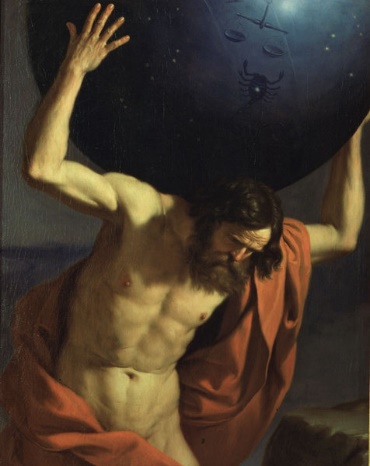 DE GROTE ERFENIS: DE EUROPEES-ARABISCHE VERBEELDING VAN HET UNIVERSUM“Kijk naar de zon. Zie de maan en de sterren.Staar naar de schoonheid van het groen van de aarde.Denk na.”Parafrase naar Hildegarde van Bingen (ca. 1170)Het was de Griekse astronoom Ptolemaeus uit Alexandrië die omstreeks 150 n. Chr., mede op gezag van voorgangers zoals Aristoteles uit de vierde eeuw vóór Christus, het geocentrisch model van het universum, waarbij de Aarde in het centrum van heelal staat, wetenschappelijk heeft vastgelegd. In zijn traktaat De Almagest is de Aarde een bol die zich in het centrum van de kosmos bevindt. De Maan, de planeten, de Zon en de sterren draaien er in een complex stelsel van cirkels omheen. Dat was het basisconcept van de Europese en Arabische verbeelding van het universum dat meer dan 1500 jaar, tot diep in de zestiende eeuw, standhield. De geocentrische verbeelding van het universum vond in het Westen steun in de christelijke opvatting over de schepping en werd van generatie op generatie overgeleverd. Daarenboven leverden ook Arabische astronomen nieuwe kennis aan door de bewegingen van de hemellichamen nauwkeurig te observeren en de Griekse astronomie te corrigeren. De Islamitische sterrenkunde kwam Europa binnen via Byzantium, Spanje en Zuid-Italië, dankzij verscheidene naar het Latijn vertaalde teksten. Ook een aanzienlijk deel van de klassiek Griekse wetenschap werd uit het Arabisch naar het Latijn omgezet en bereikte via deze weg West Europa.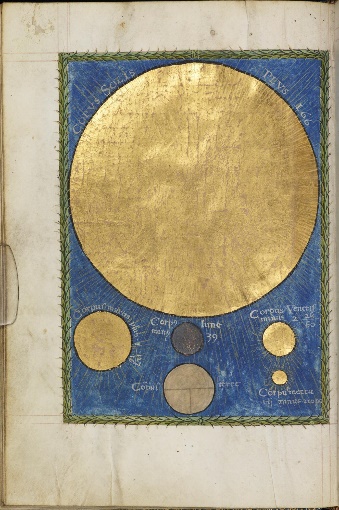 HET UNIVERSUM OP MENSENMAAT“Niemand kan beweren een dokter te zijn als hij de grondbeginselen van astrologie niet kent.”Hippocrates van Kos (ca. 400 v. Chr.)De idee dat macro- en microkosmos innig met elkaar zijn verbonden, is al verwoord en verbeeld in de Mesopotamische, de Egyptische en de Griekse Oudheid Ze gaan uit van de centrale plaats van de mens in het heelal. De individuele mens is de 'kleine wereld' (microkosmos) en weerspiegelt de 'grote wereld' of het universum (macrokosmos). Kosmos betekent de harmonische ordening of samenhang van de onderdelen in een organisch systeem. Gebeurtenissen en fenomenen die worden waargenomen in de macrokosmos, beïnvloeden bijgevolg de microkosmos. Astrologen zagen in de stand van de hemellichamen voortekens van gebeurtenissen die op aarde zouden plaatsvinden. Ze brachten zons- en maansverduisteringen en de stand van planeten in verband met het lot van een gebied of een individu.MET ANDERE OGEN“Een nieuwe theorie opstellen is niet hetzelfde als een oude schuur afbreken en er een wolkenkrabber voor in de plaats neerzetten. Het is eerder als het beklimmen van een berg, het verkrijgen van nieuwe en ruimere inzichten, het ontdekken van onverwachte verbanden tussen onze uitgangspunten en de rijke omgeving.”Albert Einstein (Princeton – New Jersey, 1938)De eeuwige verwondering over de grootsheid van het universum was en is nog altijd de sterkste impuls om oude opvattingen voortdurend aan nieuwe denkbeelden te toetsen en de verbeelding van het universum te verfijnen en bij te stellen. 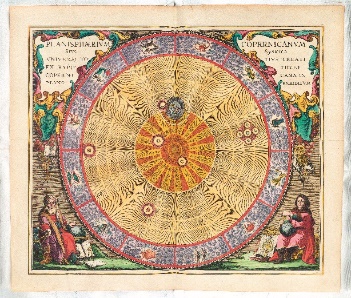 In 1543 formuleerde Copernicus het eerste wiskundig model waarin de aarde en de andere planeten in cirkelbanen om de Zon draaien. De Zon was voor hem het middelpunt van het hele universum. Meer dan een halve eeuw later verbeterde Kepler het model, zodat het met grote precisie de bewegingen van de planeten kon beschrijven. In 1610 bevestigde Galilei met de eerste waarnemingen door een telescoop, de visie van Copernicus. De zwaartekrachttheorie van Newton ruimde in 1687 de laatste bezwaren tegen het heliocentrisme op. Newton toonde aan dat hemellichamen elkaar aantrekken. Door de visionaire verbeelding van Copernicus, het nauwgezette rekenwerk van Kepler, de telescopische waarnemingen van Galilei en de fundamentele theorieën van Newton kreeg een ander beeld van de kosmos gestalte. De mens bedacht hiermee voor zichzelf een nieuwe plaats in het universum. De tentoonstelling eindigt met de grootste wetenschappelijke prestaties van de zestiende- en zeventiende-eeuwse Westerse astronomen. Ze zijn symbolisch geordend rond de lens van de telescoop waarmee Christiaan Huygens in 1655 zijn waarnemingen deed. Op de lens liet hij het vers van de Romeinse dichter Ovidius graveren: Admovere Oculis Distantia Sidera Nostris - “Zij brachten de verre sterren dichter bij onze ogen”.EN ER IS MEERM brengt een divers aanbod van lezingen, debatten en ontmoetingen onder andere in het kader van de tentoonstellingen. Parallel aan de tentoonstelling van ‘Verbeelding van het universum’ organiseert M twee lezingen.‘EEUWIGE VERWONDERING’DO 04.11 > 19:00 – 20:30Spreker: curator prof. dr. Jan Van der Stock (KU Leuven)Locatie: M (let op: beperkte capaciteit)Taal: NederlandsInschrijven: verplicht, per bubbelReservatie en tickets via 
https://www.mleuven.be/nl/denkvoer-eeuwige-verwondering‘VERBEELDING VAN HET UNIVERSUM. DE MARKIEZIN EN DE FILOSOOF. HET UNIVERSUM ALS THEATER’DO 18.11 > 19:00 – 20:00Spreker: Prof. em. Geert Vanpaemel (onderzoeker wetenschapsgeschiedenis aan de KU Leuven)Locatie: M (let op: beperkte capaciteit)Taal: NederlandsInschrijven: verplicht, per bubbelReservatie en tickets via 
https://www.mleuven.be/nl/universum-als-theater PRAKTISCHM LEUVEN
Vanderkelenstraat 28
3000 Leuven
+32 (16) 27 29 29info@mleuven.be 
www.mleuven.bePLAN JE ROUTE NAAR HET MUSEUMMet de fietsAlle fietsers zijn welkom. Je kan je fiets makkelijk en veilig achterlaten in de fietsenparking onder het Rector de Somerplein. Van daaruit is het nog twee minuten wandelen naar het museum.Met het openbaar vervoerHet museum bevindt zich op tien minuten wandelen van het station van Leuven. Kom je met de bus, dan is het Rector de Somerplein de dichtstbijzijnde halte. Stippel je route uit met Google Maps.Met de autoHet nieuwe circulatieplan leidt je in verschillende lussen naar Leuven en de parkings. Vermijd je liever het verkeer in de stad? Parkeer dan je auto op een van de randparkings en neem gratis de bus naar het centrum. Parkeer je liever dichtbij? Dan is er parking Ladeuze, op twee minuten wandelen van het museum. Je vindt er ook 18 plaatsen voor personen met een beperking (hoogte parking: 1.90m). Klik hier voor meer informatie over het circulatieplan en alle parkeermogelijkheden.Link webpagina:https://www.mleuven.be/nl/verbeelding-van-het-universum https://www.mleuven.be/nl/richard-long Link Prezly:Beelden in hoge resolutie zijn te downloaden onderaan deze perspagina: https://mleuven.prezly.com/mediaCONTACTHanne GrégoireDiensthoofd Communicatie & Pershanne.gregoire@mleuven.be+32 (0) 479 55 14 21Samantha FadahunsiMedewerker Communicatie & Pers samantha.fadahunsi@mleuven.be+32 (0) 491 35 02 95